 PARENT/CARER PANELS TO SUPPORT THE DELIVERY & DEVELOPMENT OF FAMILY HUBS IN HARTLEPOOL - 2023 - 2025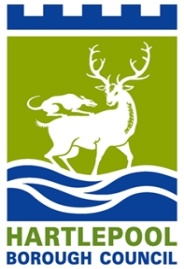 ProContract Reference: DN 654277Hartlepool Borough Council is seeking submissions from suitably qualified and experienced organisations, with the ability to develop and facilitate parent/carer panels.  The successful Contractor will have experience and skills in engaging with parents and carers in the interest of service development and transformation. HBC will commission a supplier to deliver parent/carer panels between 1st April 2023 and 31st March 2025.All completed documentation for the first stage of this tender must be completed and returned via the ProContract e-tendering portal only and by no later than 2pm on Wednesday, 22nd February 2023.  Postal or e-mailed submission will not be acceptedIndividuals wishing to register an interest and download the procurement documents, should apply via the ProContract e-tendering portal https://procontract.due-north.com